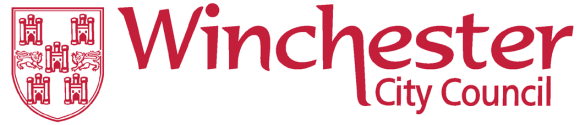 JOB TITLE:			RENT AND SERVICE CHARGES ASSISTANT 	DEPARTMENT:		LANDLORD SERVICES (HOUSING)	POST NUMBER:		196GRADE:			4ACCOUNTABLE TO:	HEAD OF HOUSING FINANCELOCATION:	CITY OFFICES, POST OBJECTIVE	To provide support to the Rent Team in managing rent accounts and be responsible for the management of leasehold service charge accounts. To assist with the calculation and monitoring of service charges for tenants. SPECIFIC TASKS:To support the management and maintenance of individual Rent Accounts for all City Council tenants.To maintain spreadsheets which assist in the control of the rent accounting function including cash reconciliations.To provide timely information from the Orchard housing management system for input into the Council’s general ledger system.To provide a high level of customer care with regard to the rent accounting and leasehold service charge function for both external and internal customers.In the absence of other members of the rent accounting team, to provide cover for key rent accounting functions, including the processing of Direct Debits and accounting adjustments.To collate all costs relevant to leaseholders of flats where the Council retains the freehold interest.To produce annual statements for all leaseholders showing the costs incurred by the Council and estimating the costs and charges for the next twelve months.To prepare accounts for payment for leaseholders and submit the accounts within deadlines specified within statute and internal policy and procedures.To liaise with Property Services on planned and cyclic maintenance works which affect leaseholders, advising leaseholders of any contribution they are required to make and submitting accounts when the works are completed.To assist the Housing Finance Manager and Head of Housing Finance with the annual calculation and monitoring of service charges to tenants.To undertake other appropriate duties as determined by the Head of Housing Finance.Signed.......................................Dated........................................February 2018 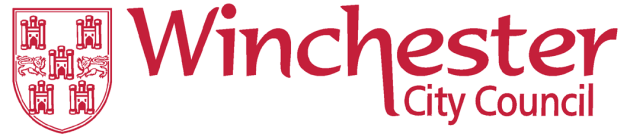 JOB TITLERent & Service Charge AssistantPOST NUMBER:196DEPARTMENT:Housing ServicesDATE:  November 2017Requirements WeightingAssessment MethodSkillsGood communication skills,  to deal with customers, internal and external3a/ISound IT skills, especially in the use of spreadsheets and database packages3A/IExcellent customer care skills3A/IExperienceBasic accounting experienceExperience of dealing with leaseholders and / or shared owners32AA/IPublic sector or non-profit organization2APersonal QualitiesAccuracy and attention to detail3APatience, integrity and tact 3ISympathetic to Council’s Equality agenda, able to deal with all kinds of people on an equal basis, irrespective of race, sex or disability3A/IFlexible approach to work, able to prioritise and handle pressure3ISpecific Job RequirementsKnowledge of the basic principles of double-entry book-keeping and reconciliations3A/IQualificationsGood general education3AProgress towards Accounting Technician qualification or equivalent2A